Contribution volontaire des parents(Lieu et/ou date)Chers parents,Comme vous le savez, notre école offre un programme de petits déjeuners en collaboration avec le Club des petits déjeuners.  Sachez que le Club s’engage à nourrir le potentiel des enfants en veillant à ce que le plus grand nombre possible ait accès à un petit déjeuner nutritif et à un environnement bienveillant favorisant l’estime de soi. Pour assurer la durabilité de notre programme de petits déjeuners, la contribution de chaque partenaire et de la communauté est essentielle. Merci de considérer la possibilité de verser une contribution volontaire au club de votre école. Par ce geste, vous contribuez concrètement à notre programme de petits déjeuners et favorisez un environnement scolaire bienveillant.  Nous vous suggérons une contribution de XX par année, par enfant. (Au choix de l’école d’inscrire un montant ou de laisser le montant à la discrétion du parent)Pour toute information, n’hésitez pas à nous contacter.  Pour plus de renseignements à propos du Club des petits déjeuners, veuillez consulter leur site web : https://www.breakfastclubcanada.org/fr/home/Cordialement,Nom du directeur(trice)					Directeur(trice)						École XX							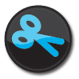 